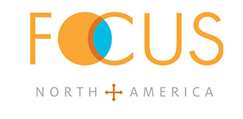 Release & Medical Consent for Adults Participating in YES ActivitiesThe undersigned _________________________________________(herein the “Participant”) to participate in this activity sponsored by FOCUS North America, a nonprofit religious corporation (herein the “Church”).Church and the undersigned agree that the Activity poses certain risks, including travel by both public andprivate cars, vans, busses, trains or airlines, handling of tools and equipment in connection with food andclothing distribution programs and soup kitchen programs, possible exposure to sick patients in retirementhomes and care facilities, and risks inherently present in the present in inner city locations which have conditions which may differ significantly from those experienced in the Participant’s regular home environment. Exposure to these conditions, and the opportunity to learn about them firsthand, of course, is one of the most important parts of the Christian outreach experience offered by the activity.For and in consideration of the Church under FOCUS North America allowing volunteers to participate in the activity, and other good and valuable consideration the receipt and sufficiency of which are hereby acknowledged, the undersigned, for himself or herself, and if necessary for the child and the Child’s personal representatives, assigns, heirs, distributees, guardians and next of kin (herein the “Releasers”), release, waive, discharge and covenant not to sue the Church or FOCUS North America and its Board Members, Pastors, officers, employees and agents (herein the “Releasees”), from all liability to the Releasors, on account of injury to the participant or the death of the participant or injury to the property of the participant, whether caused by the negligence of Releasees or otherwise, while the volunteer is participating in the activity. Each volunteer is encouraged to obtain his/her own medical and/or health insurance coverage prior to participation in the activity.  The undersigned has agreed that all photos, audio and video recordings taken during the trip can be used for promotional purposes.The undersigned has had the opportunity to ask questions and investigate the risks and other hazards that may be involved in the activity and is allowing the volunteer to participate in the activity based on that investigation and with knowledge of those risks. The undersigned voluntarily assumes the risks of loss, damage, or injury that may be sustained by his/herself or a minor while participating in the activity.The undersigned warrants that he or she has fully read and understands this Liability Release Agreement and voluntarily signs the same, and that no oral representations, statements or inducements apart from theforegoing written agreement have been made to the undersigned.Caution: Read Before Signing______     ______________________________      _____________________________________ 
    Date                 Participant Signature                                 Participant Name (Please print)
YES: A program of FOCUS North America600 N Bell Ave. Carnegie, PA 15106 | Toll Free Phone and Fax: 1-866-267-3083